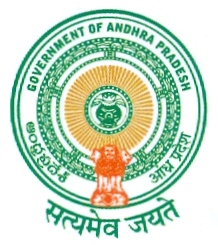 GOVERNMENT OF ANDHRA PRADESHA B S T R A C TA.C. Bills  - Submission of D.C. Bills with Part Amount against the pending AC Bills as one time measure -  Further - Orders – Issued  ----------------------------------------------------------------------------------------------------------------------FINANCE (TFR) DEPARTMENTG.O.Ms.No.91								Dated:  02.05.2014.									Read the following:-		Circular Memo.No.2780-A/153/TFR/2014-1, dated 07.04.2014.					---O R D E R :	In the reference read above, Government have issued instructions to all Heads of Departments/Secretariat Departments to submit the DC Bills against the AC Bills  on or before 30.04.2014 failing which action will be taken against the Drawing and Disbursing Officers for stopping of salary of May, 2014.  The Heads of Departments are requested to restrict drawl of AC Bills between 1st April, 2014 and 1st June, 2014 to barest  minimum. 2.	In the meeting held on 29.04.2014 at 11.00 A.M. in the conference Hall at “D”Block 3rd Floor with the Officers of Comptroller & Auditor General, it has been resolved to reduce the amount of outstanding A.C. Bills and to issue necessary instructions to the Drawing and Disbursing Officers for submission of D.C. Bills for part amount of the expenditure incurred against the total amount drawn by them and submit the DC Bills to that extent and the treasury to honour such D.C. Bills in to audit.   3.	Government after careful consideration hereby order that all the Heads of Departments/Secretariat Departments shall issue necessary instructions to the Drawing and Disbursing Officers under their control for submission of D.C. Bills for part amount of the expenditure incurred against the total amount drawn by them on A.C. Bill and for the remaining balance amount shall be treated as pending against AC Bills for which they shall submit the DC Bill later. This facility is intended as one time measure for reducing the outstanding amount under A.C. Bills pending for adjustment.4.	The Director of Treasuries and Accounts/Pay & Accounts Officer/Director of Works Accounts, A.P. Hyderabad are requested to issue necessary instructions to their subordinate officers to accept the part amount of DC Bills against AC Bills submitted by the concerned Drawing and Disbursing Officers in order to reduce the balances against the outstanding AC Bills. They shall pursue with the Drawing and Disbursing Officers concerned for submission of D.C. Bills for the balance amount outstanding.P.T.O.					:: 2  ::5.	The G.O. is available in Andhra Pradesh Government Website http://goir.ap.gov.in.(BY ORDER AND IN THE NAME OF THE GOVERNOR OF ANDHRA PRADESH)      AJEYA KALLAM,PRINCIPAL SECRETARY TO GOVERNMENTR ToAll the Special Chief Secretaries/Principal Secretaries/Secretaries to Government.The Principal Secretary to Governor, Rajbhavan, Hyderabad.All Departments of Secretariat.All Heads of the Departments.All the Collectors and District Magistrate in the State.The Director of Treasuries and Accounts, A.P. Hyderabad.The Pay & Accounts Officer, A.P. Hyderabad.					The Director of Works Accounts, A.P. Hyderabad.                                                      The Deputy Financial Adviser, Finance (Works & Projects).The Secretary, A.P. Public Service Commission, Hyderabad.All District Judges.				       The Registrar of High Court of A.P. Hyderabad.The Registrar of A.P. Administrative Tribunal, Hyderabad. All District Treasury Officers in the State.All Director of Works Accounts of Projects.All the Chief Executive Officers of Zilla Parishads.All the District Educational officers.All the Commissioners/Special Officers of Municipalities/Municipal Corporations.The Secretaries of Zilla Grandhalaya Samsthas through the Director of Public Libraries, A.P. Hyderabad.All Registrar of all the Universities.Copy to the Principal Accountant General (Audit) A.P. Hyderabad.Copy to the Principal Accountant General (A&E) A.P. HyderabadCopy to S.F./S.Cs.					*****